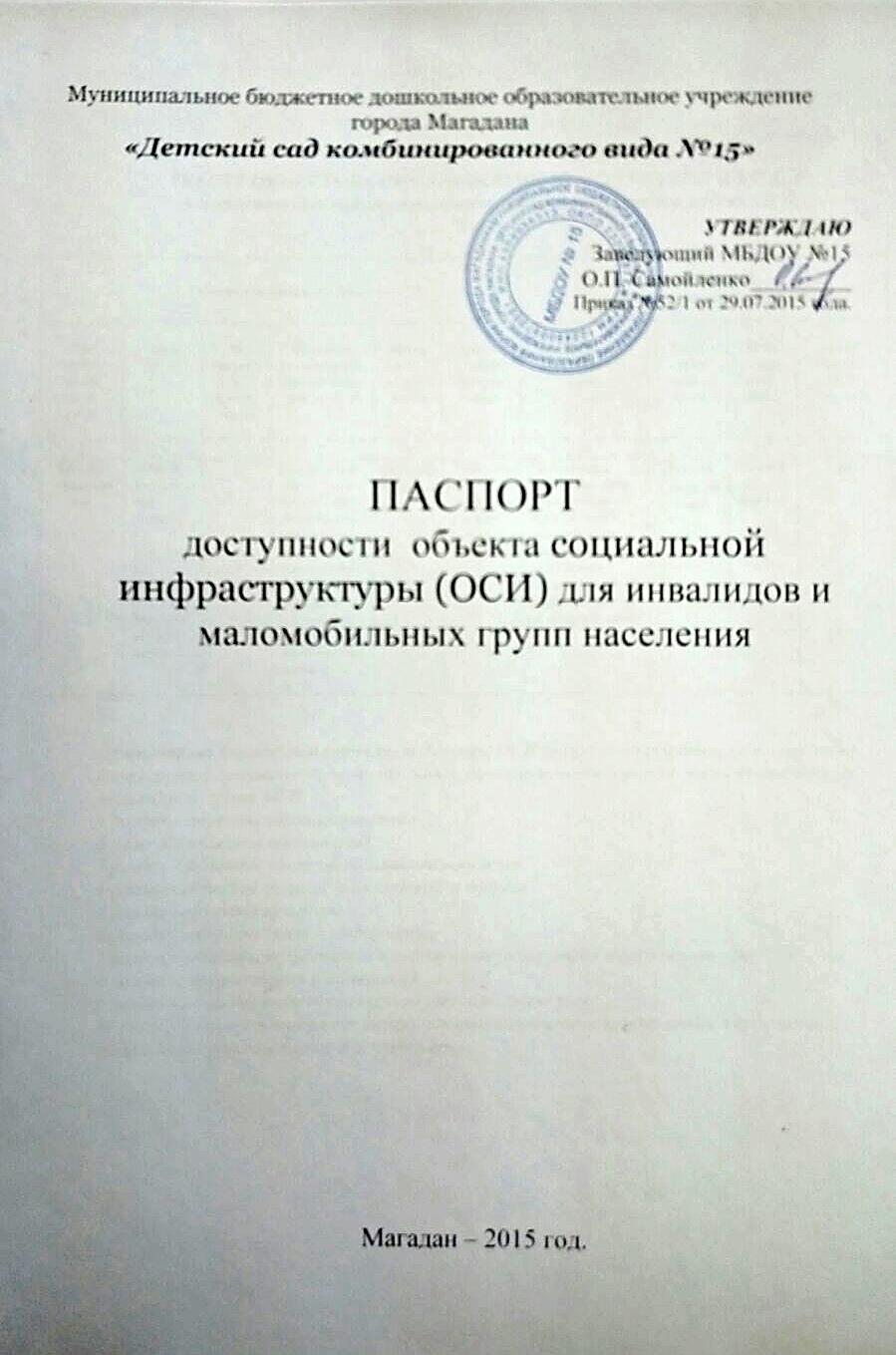 Приложение А.1РЕЕСТР ОБЪЕКТОВ СОЦИАЛЬНОЙ ИНФРАСТРУКТУРЫ И УСЛУГ в приоритетных сферах жизнедеятельности инвалидов и других МГНЧасть 1Примечание: Внутренняя структура Реестра ОСИ (разделы по строкам) формируется в виде сгруппированного списка по основным (приоритетным) сферам жизнедеятельности инвалидов и других МГН:1 раздел – объекты здравоохранения2 раздел -  объекты образования3 раздел -  объекты социальной защиты населения4 раздел - объекты физической культуры и спорта5 раздел - объекты культуры6 раздел – объекты связи и информации7 раздел – объекты транспорта и дорожно-транспортной инфраструктуры8 раздел – жилые здания и помещения9 раздел - объекты потребительского рынка и сферы услуг10 раздел – места приложения труда (специализированные предприятия и организации, специальные рабочие места для инвалидов)РЕЕСТР ОБЪЕКТОВ СОЦИАЛЬНОЙ ИНФРАСТРУКТУРЫ И УСЛУГв приоритетных сферах жизнедеятельности инвалидов и других МГН                                                                       Часть 2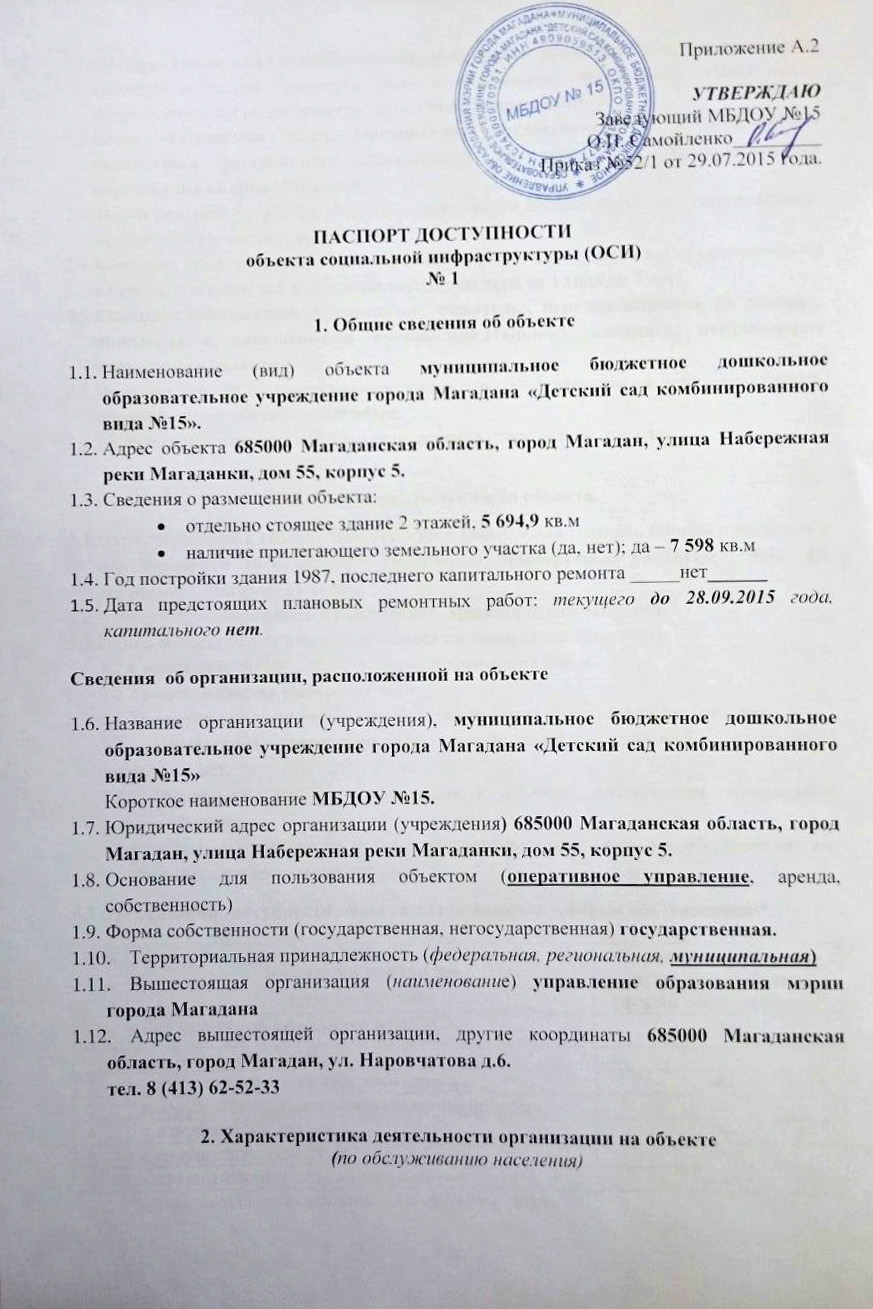 Сфера деятельности (здравоохранение, образование, социальная защита, физическая культура и спорт, культура, связь и информация, транспорт, жилой фонд, потребительский рынок и сфера услуг, другое) образование.Виды оказываемых услуг Организация предоставления  общедоступного бесплатного дошкольного образования на территории муниципального образования «Город Магадан».Форма оказания услуг: (на объекте, с длительным пребыванием, в т.ч. проживанием, на дому, дистанционно) на объекте.Категории обслуживаемого населения по возрасту: (дети, взрослые трудоспособного возраста, пожилые; все возрастные категории) дети от 1 года до 7 лет.Категории обслуживаемых инвалидов: инвалиды, передвигающиеся на коляске, инвалиды с нарушениями опорно-двигательного аппарата, нарушениями умственного развития.Плановая мощность: посещаемость (количество обслуживаемых в день) вместимость, пропускная способность – 280 детей.Участие в исполнении ИПР инвалида, ребенка-инвалида (да, нет) да.3. Состояние доступности объекта.Путь следования к объекту пассажирским транспортом (описать маршрут движения с использованием пассажирского транспорта) Маршрутные автобусы  №52, 12, остановка «Магазин 24 часа».Наличие адаптированного пассажирского транспорта к объекту нет.Путь к объекту от ближайшей остановки пассажирского транспорта:3.2.1 расстояние до объекта от остановки транспорта 300 м3.2.2 время движения (пешком) 5 мин3.2.3 наличие  выделенного от проезжей части пешеходного пути (да, нет), нет.3.2.4 Перекрестки: нерегулируемые; регулируемые, со звуковой сигнализацией, таймером; нет.3.2.5 Информация на пути следования к объекту: акустическая, тактильная, визуальная; нетПерепады высоты на пути: есть, нет (описать)  нет. Их обустройство для инвалидов на коляске: да,   нет.3.3 Организация доступности объекта для инвалидов – форма обслуживания** - указывается один из вариантов: «А», «Б», «ДУ», «ВНД»3.4 Состояние доступности основных структурно-функциональных зон** Указывается: ДП-В - доступно полностью всем;  ДП-И (К, О, С, Г, У) – доступно полностью избирательно (указать категории инвалидов); ДЧ-В - доступно частично всем; ДЧ-И (К, О, С, Г, У) – доступно частично избирательно (указать категории инвалидов); ДУ - доступно условно, ВНД – временно недоступноИТОГОВОЕ  ЗАКЛЮЧЕНИЕ о состоянии доступности ОСИ: доступно полностью избирательно для всех МГН, кроме инвалидов-колясочников (2 этаж).4. Управленческое решение 4.1. Рекомендации по адаптации основных структурных элементов объекта*- указывается один из вариантов (видов работ): не нуждается; ремонт (текущий, капитальный); индивидуальное решение с ТСР; технические решения невозможны – организация альтернативной формы обслуживанияПериод проведения работ октябрь-ноябрь 2015 год – установка сенсорного крана и сенсорной мыльницы в рамках исполнения муниципальной программы «Формирование доступной среды в Муниципальном образовании «Город Магадан» на 2014 – 2018 годы».Ожидаемый результат (по состоянию доступности) после выполнения работ по адаптации ДП-В. Оценка результата исполнения программы, плана (по состоянию доступности) __ДЧ-В___Для принятия решения требуется, не требуется (нужное подчеркнуть) Согласование ___________________________________________________________ Имеется заключение уполномоченной организации о состоянии доступности объекта (наименование документа и выдавшей его организации, дата), прилагается _______________________________________________________________________Информация размещена (обновлена) на Карте доступности дата ___________________________________________________________________________________________________________________________________________(наименование сайта, портала)5. Особые отметкиПаспорт сформирован на основании:1. Анкеты (информации об объекте) от «27» июля 2015  г.,2. Акта обследования объекта: №___ акта  от_________________ г.3. Решения Комиссии __________________ от «____» ____________ 20____ г.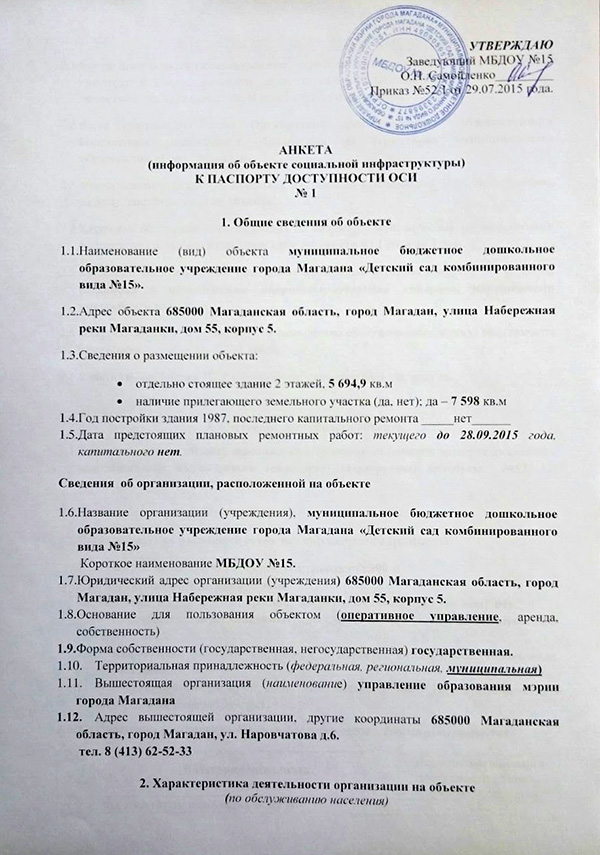 Сфера деятельности (здравоохранение, образование, социальная защита, физическая культура и спорт, культура, связь и информация, транспорт, жилой фонд, потребительский рынок и сфера услуг, другое) образование.Виды оказываемых услуг Организация предоставления  общедоступного бесплатного дошкольного образования на территории муниципального образования «Город Магадан».Форма оказания услуг: (на объекте, с длительным пребыванием, в т.ч. проживанием, на дому, дистанционно) на объекте.Категории обслуживаемого населения по возрасту: (дети, взрослые трудоспособного возраста, пожилые; все возрастные категории) дети от 1 года до 7 лет.Категории обслуживаемых инвалидов: инвалиды, передвигающиеся на коляске, инвалиды с нарушениями опорно-двигательного аппарата, нарушениями умственного развития.Плановая мощность: посещаемость (количество обслуживаемых в день) вместимость, пропускная способность – 280 детей.Участие в исполнении ИПР инвалида, ребенка-инвалида (да, нет) да.3. Состояние доступности объекта.Путь следования к объекту пассажирским транспортом (описать маршрут движения с использованием пассажирского транспорта) Маршрутные автобусы  №52, 12, остановка «Магазин 24 часа».Наличие адаптированного пассажирского транспорта к объекту нет.Путь к объекту от ближайшей остановки пассажирского транспорта:3.3.1 расстояние до объекта от остановки транспорта 300 м3.3.2 время движения (пешком) 5 мин3.3.3 наличие  выделенного от проезжей части пешеходного пути (да, нет), нет.3.3.4 Перекрестки: нерегулируемые; регулируемые, со звуковой сигнализацией, таймером; нет.3.3.5 Информация на пути следования к объекту: акустическая, тактильная, визуальная; нетПерепады высоты на пути: есть, нет (описать)  нет. Их обустройство для инвалидов на коляске: да,   нет.3.4. Организация доступности объекта для инвалидов – форма обслуживания** - указывается один из вариантов: «А», «Б», «ДУ», «ВНД»3.5. Состояние доступности основных структурно-функциональных зон** Указывается: ДП-В - доступно полностью всем;  ДП-И (К, О, С, Г, У) – доступно полностью избирательно (указать категории инвалидов); ДЧ-В - доступно частично всем; ДЧ-И (К, О, С, Г, У) – доступно частично избирательно (указать категории инвалидов); ДУ - доступно условно, ВНД – временно недоступноИТОГОВОЕ  ЗАКЛЮЧЕНИЕ о состоянии доступности ОСИ: доступно полностью избирательно для всех МГН, кроме инвалидов-колясочников (2 этаж).4. Управленческое решение 4.1. Рекомендации по адаптации основных структурных элементов объекта*- указывается один из вариантов (видов работ): не нуждается; ремонт (текущий, капитальный); индивидуальное решение с ТСР; технические решения невозможны – организация альтернативной формы обслуживанияРазмещение информации на Карте доступности согласовано:    ____________________  О.П. Самойленко, заведующий МБДОУ №15 тел.61-99-96 (подпись, Ф.И.О., должность; координаты для связи уполномоченного представителя объекта)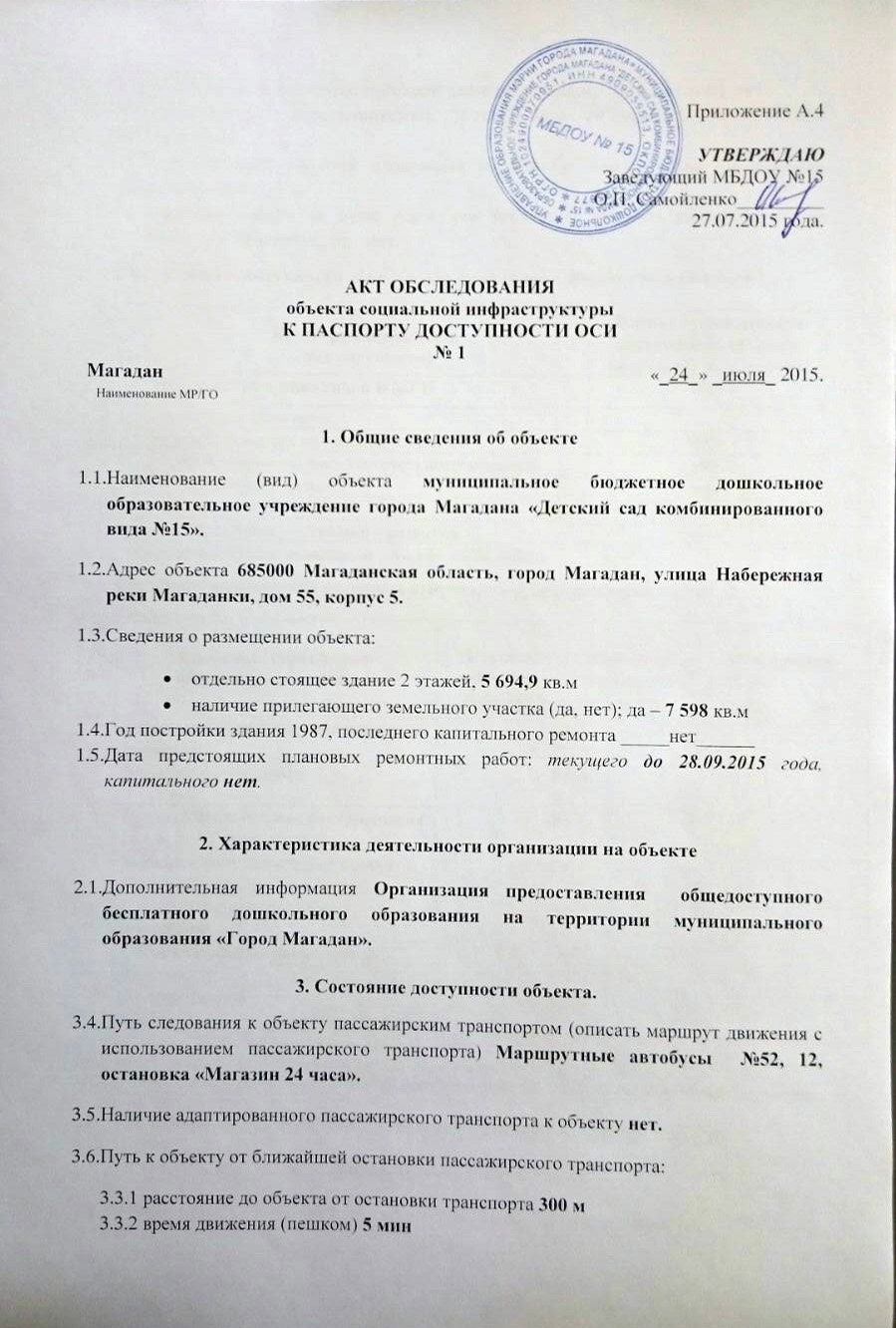 3.3.3 наличие  выделенного от проезжей части пешеходного пути (да, нет), нет.3.3.4 Перекрестки: нерегулируемые; регулируемые, со звуковой сигнализацией, таймером; нет.3.3.5 Информация на пути следования к объекту: акустическая, тактильная, визуальная; нетПерепады высоты на пути: есть, нет (описать)  нет. Их обустройство для инвалидов на коляске: да,   нет.3.4. Организация доступности объекта для инвалидов – форма обслуживания** - указывается один из вариантов: «А», «Б», «ДУ», «ВНД»3.5. Состояние доступности основных структурно-функциональных зон** Указывается: ДП-В - доступно полностью всем;  ДП-И (К, О, С, Г, У) – доступно полностью избирательно (указать категории инвалидов); ДЧ-В - доступно частично всем; ДЧ-И (К, О, С, Г, У) – доступно частично избирательно (указать категории инвалидов); ДУ - доступно условно, ВНД - недоступно3.5. ИТОГОВОЕ  ЗАКЛЮЧЕНИЕ о состоянии доступности ОСИ:      ДЧ-В  4. Управленческое решение (проект)4.1. Рекомендации по адаптации основных структурных элементов объекта:*указывается один из вариантов (видов работ): не нуждается; ремонт (текущий, капитальный); индивидуальное решение с ТСР; технические решения невозможны – организация альтернативной формы обслуживанияПериод проведения работ октябрь-ноябрь 2015 год – установка сенсорного крана и сенсорной мыльницы в рамках исполнения муниципальной программы «Формирование доступной среды в Муниципальном образовании «Город Магадан» на 2014 – 2018 годы».2016 – 2018 год – установка подъемника на 2-й этаж.Ожидаемый результат (по состоянию доступности) после выполнения работ по адаптации ДП-В. Оценка результата исполнения программы, плана (по состоянию доступности) __ДЧ-В___Для принятия решения требуется, не требуется (нужное подчеркнуть):согласование на Комиссии ____________________(наименование Комиссии по координации деятельности в сфере обеспечения доступной среды жизнедеятельности для инвалидов и других МГН) да.согласование работ с надзорными органами (в сфере проектирования и строительства, архитектуры, охраны памятников, другое – указать)неттехническая экспертиза; разработка проектно-сметной документации; согласование с вышестоящей организацией  (собственником объекта); да.согласование с общественными организациями инвалидов нет. другое нет.Имеется заключение уполномоченной организации о состоянии доступности объекта (наименование документа и выдавшей его организации, дата), прилагается ___________________________________________нет______________________________4.5. Информация может быть размещена (обновлена) на Карте доступности _____________________________________________________________________________(наименование сайта, портала)5. Особые отметкиПРИЛОЖЕНИЯ:Результаты обследования:1. Территории, прилегающей к объекту				на __1________ л.2. Входа (входов) в здание						на __1________ л.3. Путей движения в здании					на __4________ л.4. Зоны целевого назначения объекта				на __4________ л.5. Санитарно-гигиенических помещений				на __4________ л.6. Системы информации (и связи) на объекте			на __4________ л.Результаты фотофиксации на объекте __________________	на __ л.Поэтажные планы, паспорт БТИ _______________________	на  20 л.Другое (в том числе дополнительная информация о путях движения к объекту) 	___________________________________________________________________	___________________________________________________________________ Заведующий МБДОУ №15 __________________________________О.П. Самойленко(Должность, Ф.И.О.)		                           (Подпись)							    Члены рабочей группы:Председатель ______________ заместитель заведующего по АХР Юферева В.В.                                                                    (Подпись)                      (Должность, Ф.И.О.)						            Члены группы _____________заместитель заведующего по ВМР Алдатова Р.Н.                                     _____________учитель-логопед Жамалетдинова Э.Х.                                    ______________рабочий по комплексному обслуживанию и ремонту                                                                                                                                                            здания Астахов С.Н.					 Приложение 1 к Акту обследования ОСИ к паспорту доступности ОСИ № 1 от «24» июля 2015 г.I Результаты обследования:1. Территории, прилегающей к зданию муниципального бюджетного дошкольного образовательного учреждения города Магадана «Детский сад комбинированного вида №15»Адрес объекта 685000 г. Магадан, ул. Набережная реки Магаданки, д.55, корпус 5.                                                                           Наименование объекта, адресII Заключение по зоне:* указывается: ДП-В - доступно полностью всем;  ДП-И (К, О, С, Г, У) – доступно полностью избирательно (указать категории инвалидов); ДЧ-В - доступно частично всем; ДЧ-И (К, О, С, Г, У) – доступно частично избирательно (указать категории инвалидов); ДУ - доступно условно, ВНД - недоступно**указывается один из вариантов: не нуждается; ремонт (текущий, капитальный); индивидуальное решение с ТСР; технические решения невозможны – организация альтернативной формы обслуживанияКомментарий к заключению:_____________________________________________________Приложение 2 к Акту обследования ОСИ к паспорту доступности ОСИ № 1от «24»  июля 2015  г.I Результаты обследования:2. Входа (входов) в здание муниципального бюджетного дошкольного образовательного учреждения города Магадана «Детский сад комбинированного вида №15»Адрес объекта 685000 г. Магадан, ул. Набережная реки Магаданки, д.55, корпус 5.Наименование объекта, адресII Заключение по зоне:* указывается: ДП-В - доступно полностью всем;  ДП-И (К, О, С, Г, У) – доступно полностью избирательно (указать категории инвалидов); ДЧ-В - доступно частично всем; ДЧ-И (К, О, С, Г, У) – доступно частично избирательно (указать категории инвалидов); ДУ - доступно условно, ВНД - недоступно**указывается один из вариантов: не нуждается; ремонт (текущий, капитальный); индивидуальное решение с ТСР; технические решения невозможны – организация альтернативной формы обслуживанияКомментарий к заключению:________________________________________________________Приложение 3 к Акту обследования ОСИ к паспорту доступности ОСИ № 1 от «24» июля 2015 г.I Результаты обследования:3. Путей движения в здании муниципального бюджетного дошкольного образовательного учреждения города Магадана «Детский сад комбинированного вида №15»Адрес объекта 685000 г. Магадан, ул. Набережная реки Магаданки, д.55, корпус 5.Наименование объекта, адресII Заключение по зоне:* указывается: ДП-В - доступно полностью всем;  ДП-И (К, О, С, Г, У) – доступно полностью избирательно (указать категории инвалидов); ДЧ-В - доступно частично всем; ДЧ-И (К, О, С, Г, У) – доступно частично избирательно (указать категории инвалидов); ДУ - доступно условно, ВНД - недоступно**указывается один из вариантов: не нуждается; ремонт (текущий, капитальный); индивидуальное решение с ТСР; технические решения невозможны – организация альтернативной формы обслуживанияКомментарий к  заключению:_________________________________________________Приложение 4 (I) к Акту обследования ОСИ к паспорту доступности ОСИ № 1 от 24 июля 2015 года.I Результаты обследования:4. Зоны целевого назначения здания (целевого посещения объекта)Вариант I – зона обслуживания инвалидов муниципального бюджетного дошкольного образовательного учреждения города Магадана «Детский сад комбинированного вида №15»Адрес объекта 685000 г. Магадан, ул. Набережная реки Магаданки, д.55, корпус 5.                                                              Наименование объекта, адресII Заключение по зоне:* указывается: ДП-В - доступно полностью всем;  ДП-И (К, О, С, Г, У) – доступно полностью избирательно (указать категории инвалидов); ДЧ-В - доступно частично всем; ДЧ-И (К, О, С, Г, У) – доступно частично избирательно (указать категории инвалидов); ДУ - доступно условно, ВНД - недоступно**указывается один из вариантов: не нуждается; ремонт (текущий, капитальный); индивидуальное решение с ТСР; технические решения невозможны – организация альтернативной формы обслуживанияКомментарий к заключению:_________________________________________________________Приложение 4 (II) к Акту обследования ОСИ к паспорту доступности ОСИ № 1 от 24 июля 2015 года.I Результаты обследования:4. Зоны целевого назначения здания (целевого посещения объекта)Вариант II – места приложения трудаII Заключение по зоне:* указывается: ДП-В - доступно полностью всем;  ДП-И (К, О, С, Г, У) – доступно полностью избирательно (указать категории инвалидов); ДЧ-В - доступно частично всем; ДЧ-И (К, О, С, Г, У) – доступно частично избирательно (указать категории инвалидов); ДУ - доступно условно, ВНД - недоступно**указывается один из вариантов: не нуждается; ремонт (текущий, капитальный); индивидуальное решение с ТСР; технические решения невозможны – организация альтернативной формы обслуживанияКомментарий к заключению:_______________________________________________________________Приложение 4(III) к Акту обследования ОСИ к паспорту доступности ОСИ № 1 от 24 июля 2015 года.I Результаты обследования:4. Зоны целевого назначения здания (целевого посещения объекта)Вариант III – жилые помещенияII Заключение по зоне:* указывается: ДП-В - доступно полностью всем;  ДП-И (К, О, С, Г, У) – доступно полностью избирательно (указать категории инвалидов); ДЧ-В - доступно частично всем; ДЧ-И (К, О, С, Г, У) – доступно частично избирательно (указать категории инвалидов); ДУ - доступно условно, ВНД - недоступно**указывается один из вариантов: не нуждается; ремонт (текущий, капитальный); индивидуальное решение с ТСР; технические решения невозможны – организация альтернативной формы обслуживанияКомментарий к заключению:_________________________________________________________Приложение 5 к Акту обследования ОСИ к паспорту доступности ОСИ № 1 от 24 июля 2015 годаI Результаты обследования:5. Санитарно-гигиенических помещений муниципального бюджетного дошкольного образовательного учреждения города Магадана «Детский сад комбинированного вида №15»Адрес объекта 685000 г. Магадан, ул. Набережная реки Магаданки, д.55, корпус 5.                                                                    Наименование объекта, адресII Заключение по зоне:* указывается: ДП-В - доступно полностью всем;  ДП-И (К, О, С, Г, У) – доступно полностью избирательно (указать категории инвалидов); ДЧ-В - доступно частично всем; ДЧ-И (К, О, С, Г, У) – доступно частично избирательно (указать категории инвалидов); ДУ - доступно условно, ВНД - недоступно**указывается один из вариантов: не нуждается; ремонт (текущий, капитальный); индивидуальное решение с ТСР; технические решения невозможны – организация альтернативной формы обслуживанияКомментарий к заключению:_________________________________________________________Приложение 6 к Акту обследования ОСИ к паспорту доступности ОСИ №1 от 24 июля 2015 годаI Результаты обследования:6. Системы информации на объекте муниципального бюджетного дошкольного образовательного учреждения города Магадана «Детский сад комбинированного вида №15»Адрес объекта 685000 г. Магадан, ул. Набережная реки Магаданки, д.55, корпус 5.Наименование объекта, адресII Заключение по зоне:* указывается: ДП-В - доступно полностью всем;  ДП-И (К, О, С, Г, У) – доступно полностью избирательно (указать категории инвалидов); ДЧ-В - доступно частично всем; ДЧ-И (К, О, С, Г, У) – доступно частично избирательно (указать категории инвалидов); ДУ - доступно условно, ВНД - недоступно**указывается один из вариантов: не нуждается; ремонт (текущий, капитальный); индивидуальное решение с ТСР; технические решения невозможны – организация альтернативной формы обслуживанияКомментарий к заключению:________________________________Муниципальное бюджетное дошкольное образовательное учреждение города Магадана «Детский сад комбинированного вида №15»Приказот 29.07.2015 года                                                                                             №52/1Об организации работы по повышениюзначений показателей доступности  для инвалидов и маломобильных групп населения в МБДОУ №15На основании приказа управления образования мэрии города Магадана №497 от 22.07.2015 года «Об организации работы по повышению значений показателей доступности для инвалидов объектов и услуг в сфере образования», во исполнение приказа Министерства образования и молодежной политики Магаданской области от 16.07.2015 г. №729 «Об организации работы по повышению значений показателей доступности для инвалидов объектов и услуг в сфере образования Магаданской области», в целях обеспечения для инвалидов условий доступности объектов и услуг, установленных статьей 15 «Обеспечение беспрепятственного доступа инвалидов к объектам социальной, инженерной и транспортной инфраструктур» ФЗ от 24.11.1995 г. №181-ФЗ «О социальной защите инвалидов в РФ»           ПРИКАЗЫВАЮ:Утвердить паспорт доступности объекта социальной инфраструктуры (ОСИ) для инвалидов и маломобильных групп населения.Предоставить  паспорт доступности объекта социальной инфраструктуры (ОСИ) для инвалидов и маломобильных групп населения в отдел дошкольного образования управления образования мэрии города Магадана до 20.08.2015 года.                                                                                                       Ответственная: Самойленко О.П.Ответственным за обеспечение доступности МБДОУ №15 для инвалидов и маломобильных групп населения назначить и.о. заместителя заведующего по АХР Юфереву В.В. в её отсутствие лицо её замещающее.                                                                               Срок: постоянно.Предоставить в управление образования мэрии города Магадана  расчет потребности финансовых средств, необходимых для выполнения работ на 2016 год и на период 2017 – 2018 года в срок до 20.08.2015 года.                                                           Ответственная: Юферева В.В.Контроль за исполнением данного приказа оставляю за собой.Заведующий МБДОУ №15_______________О.П. СамойленкоС приказом ознакомлены Юферева В.В. _____________________Муниципальное бюджетное дошкольное образовательное учреждение города Магадана «Детский сад комбинированного вида №15»Приказот 20.07.2015 года                                                                                             №50/1О создании рабочей группы поразработке и реализации («дорожной карты») по повышению значений показателей доступности для инвалидов и МГННа основании приказа управления образования мэрии города Магадана №497 от 22.07.2015 года «Об организации работы по повышению значений показателей доступности для инвалидов объектов и услуг в сфере образования», во исполнение приказа Министерства образования и молодежной политики Магаданской области от 16.07.2015 г. №729 «Об организации работы по повышению значений показателей доступности для инвалидов объектов и услуг в сфере образования Магаданской области», в целях обеспечения для инвалидов условий доступности объектов и услуг, установленных статьей 15 «Обеспечение беспрепятственного доступа инвалидов к объектам социальной, инженерной и транспортной инфраструктур» ФЗ от 24.11.1995 г. №181-ФЗ «О социальной защите инвалидов в РФ»           ПРИКАЗЫВАЮ:Создать рабочую группу по разработке и реализации плана мероприятий («дорожной карты») по повышению значений показателей доступности для инвалидов и МГН в составе:Председатель: Юферева В.В. – и.о. заместителя заведующего по АХР;Члены: Алдатова Р.Н. – заместитель заведующего по ВМР;             Жамалетдинова Э.Х. – учитель-логопед, секретарь ПМПк МБДОУ №15;             Астахов С.Н. – рабочий по комплексному обслуживанию и ремонту здания.Срок действия рабочей группы с 24.07.2015 по 31.12.2018 год.Контроль за исполнением данного приказа оставляю за собой.Заведующий МБДОУ №15_______________О.П. СамойленкоС приказом ознакомлены Алдатова Р.Н. _____________________ Юферева В.В.______________________Астахов С.Н._______________________Жамалетдинова Э.Х___________________УТВЕРЖДАЮЗаведующий МБДОУ №15О.П. Самойленко_________                                                                                                  Приказ №52/1 от 29.07.2015 года.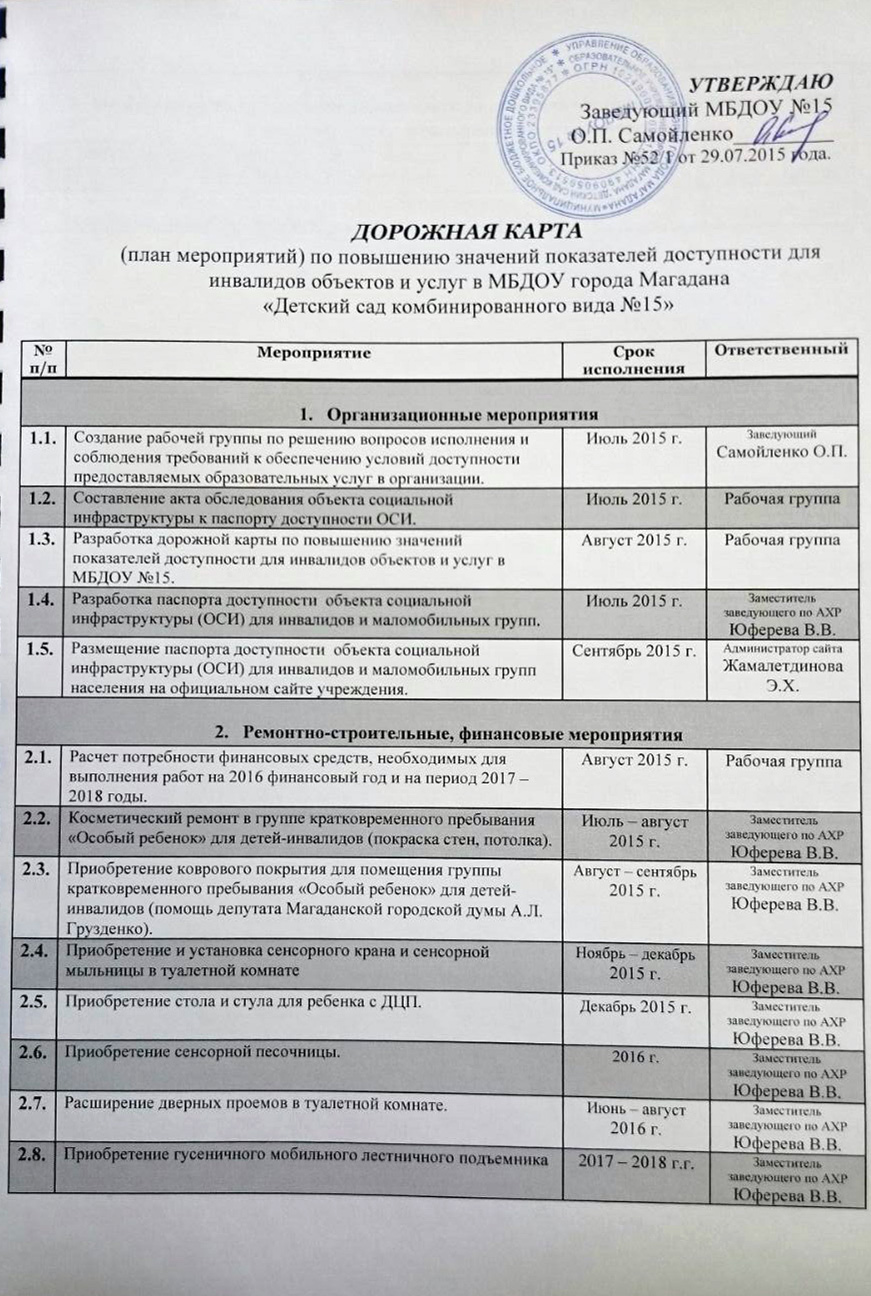 Расчет потребности финансовых средств, необходимых для выполнения работ по повышению значений показателей доступности для инвалидов объектов и услуг в МБДОУ №15 на 2016 финансовый год и на период 2017 – 2018 годы.В соответствии с пунктом 2.8 Дорожной карты по повышению значений показателей доступности для инвалидов объектов и услуг в МБДОУ города Магадана «Детский сад комбинированного вида №15» администрация МБДОУ №15 предлагает приобрести:Гусеничный мобильный лестничный подъемник Т09 ROBY, который даст возможность преодолевать лестницы без использования специальных стационарных подъемных устройств. Технические характеристики:- Направление движения – вперед/назад.- Максимальный преодолеваемый угол наклона лестницы – 35градусов.- Скорость подъем/спуск – 5м/мин.- Вместимость 1 человек в коляске.- Грузоподъемность – 130кг.- Вес подъемника (с штурвалом и батареей)– 47кг.- Двигатель постоянного тока – 24В.- Потребление - 25А.- Батарея 2x12В 12Ah.- Встроенное в подъемник зарядное устройство - 220В переменного тока 50Гц, 24 В постоянного тока 3А.- Время зарядки батареи – 8ч при полностью разряженной батарее.- Сигнализатор уровня заряда батарей – световой.- Сигнализатор наклона – оптический гравитационный.- Цвет – светло-голубой.- После использования может быть сложен и убран для хранения.Стоимость 218 673 рубля. Доставка до города Магадана 350 рублей за 1 кг. составит 16 450 рублей. Стоимость вместе с доставкой 235 123 рубля.Приобретение гусеничного мобильного лестничного подъемника необходимо  включить в муниципальную программу «Формирование доступной среды в муниципальном образовании «Город Магадан» на 2014 – 2018 годы».Приложение: на 1-м листе.Заведующий МБДОУ №15________________О.П. СамойленкоГусеничный мобильный лестничный подъемник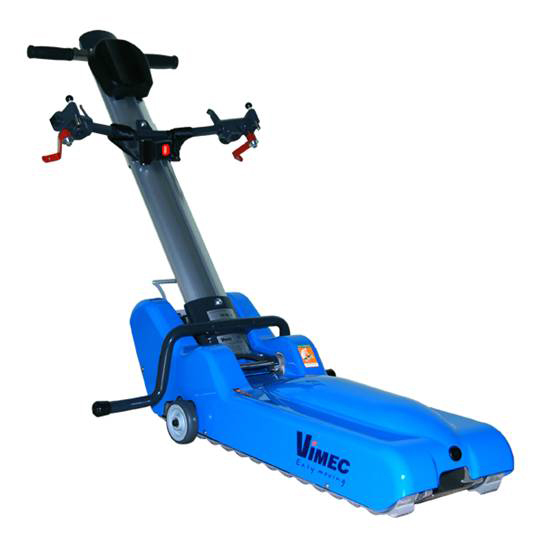 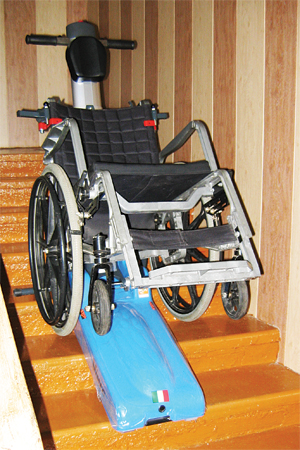 ПРЕДЛОЖЕНИЯ МБДОУ №15для подготовки проекта плана мероприятий муниципального образования «Город Магадан» по повышению значений показателей доступности для инвалидов объектов и услуг в сфере образованияЗаведующий МБДОУ №15_____________О.П. Самойленко№№п/п1. Общие сведения об объекте1. Общие сведения об объекте1. Общие сведения об объекте1. Общие сведения об объекте1. Общие сведения об объекте1. Общие сведения об объекте2. Характеристика деятельности(по обслуживанию населения)2. Характеристика деятельности(по обслуживанию населения)2. Характеристика деятельности(по обслуживанию населения)2. Характеристика деятельности(по обслуживанию населения)№№п/пНаи-мено-вание (вид) ОСИАдрес ОСИ№ паспортаДоступ-ностиОСИНазвание организации, расположен-ной на ОСИФорма соб-ствен-ностиВыше-стоящая органи-зацияВидыоказываемых услугКате-гории насе-ленияКате-гории инва-лидовИспол-нитель ИПР(да, нет)12345678910111Объект образования685000 Магаданская область, г. Магадан, ул. Набережная реки Магаданки, д.55, корпус51Муниципальное бюджетное дошкольное образовательное учреждение города Магадана «Детский сад комбинированного вида №15»государственнаяУправление образования мэрии города МагаданаОрганизация предоставления  общедоступного бесплатного дошкольного образования на территории муниципального образования «Город Магадан»Дети от 1 года до 7 летИнвалиды детствада3. Состояние доступности объекта3. Состояние доступности объекта3. Состояние доступности объекта4. Управленческое решение4. Управленческое решение4. Управленческое решение4. Управленческое решение4. Управленческое решение4. Управленческое решение№№п/пВари-ант обус-трой-ства объектаСостоя-ние доступ-ности (в т.ч. для различ-ных категорий инвали-дов)Нуждае-мость в адаптацииРекомендованы виды работ по адаптацииПлано-вый период (срок) испол-ненияОжидаемый результат (по состоянию доступ-ности)Дата контроляРезультаты контроляДата актуализации информации на Карте доступности1121314151617181920АДЧ-Виндивидуальное решение с ТСРУстройство подъемника на 2-й этаж, установка сенсорного крана, сенсорной мыльницы.2017 годДП-В---№№п/пКатегория инвалидов(вид нарушения)Вариант организации доступности объекта(формы обслуживания)*1.Все категории инвалидов и МГН«А»в том числе инвалиды:2передвигающиеся на креслах-колясках«Б»3с нарушениями опорно-двигательного аппарата«Б»4с нарушениями зрения«А»5с нарушениями слуха«А»6с нарушениями умственного развития«А»№№п \пОсновные структурно-функциональные зоныСостояние доступности, в том числе для основных категорий инвалидов**1Территория, прилегающая к зданию (участок)ДП-В2Вход (входы) в зданиеДП-В3Путь (пути) движения внутри здания (в т.ч. пути эвакуации)ДЧ-В4Зона целевого назначения здания (целевого посещения объекта)ДЧ-В5Санитарно-гигиенические помещенияДУ6Система информации и связи (на всех зонах)ДУ7Пути движения к объекту (от остановки транспорта)  ДП-В№№п \пОсновные структурно-функциональные зоны объектаРекомендации по адаптации объекта (вид работы)*1Территория, прилегающая к зданию (участок)не нуждается2Вход (входы) в зданиене нуждается3Путь (пути) движения внутри здания (в т.ч. пути эвакуации) нуждается, индивидуальное решение с ТСР - подъем на 2-й этаж для инвалидов колясочников.4Зона целевого назначения здания (целевого посещения объекта)не нуждается5Санитарно-гигиенические помещениянуждается, необходимо приобрести сенсорный кран и сенсорную мыльницу.6Система информации на объекте (на всех зонах)не нуждается7Пути движения  к объекту (от остановки транспорта)не нуждается8Все зоны и участкичастично нуждаются№№п/пКатегория инвалидов(вид нарушения)Вариант организации доступности объекта(формы обслуживания)*1.Все категории инвалидов и МГН«А»в том числе инвалиды:2передвигающиеся на креслах-колясках«Б»3с нарушениями опорно-двигательного аппарата«Б»4с нарушениями зрения«А»5с нарушениями слуха«А»6с нарушениями умственного развития«А»№№п \пОсновные структурно-функциональные зоныСостояние доступности, в том числе для основных категорий инвалидов**1Территория, прилегающая к зданию (участок)ДП-В2Вход (входы) в зданиеДП-В3Путь (пути) движения внутри здания (в т.ч. пути эвакуации)ДЧ-В4Зона целевого назначения здания (целевого посещения объекта)ДЧ-В5Санитарно-гигиенические помещенияДУ6Система информации и связи (на всех зонах)ДУ7Пути движения к объекту (от остановки транспорта)  ДП-В№№п \пОсновные структурно-функциональные зоны объектаРекомендации по адаптации объекта (вид работы)*1Территория, прилегающая к зданию (участок)не нуждается2Вход (входы) в зданиене нуждается3Путь (пути) движения внутри здания (в т.ч. пути эвакуации) нуждается, индивидуальное решение с ТСР - подъем на 2-й этаж для инвалидов колясочников.4Зона целевого назначения здания (целевого посещения объекта)не нуждается5Санитарно-гигиенические помещениянуждается, необходимо приобрести сенсорный кран и сенсорную мыльницу.6Система информации на объекте (на всех зонах)не нуждается7Пути движения  к объекту (от остановки транспорта)не нуждается8Все зоны и участкичастично нуждаются№№п/пКатегория инвалидов(вид нарушения)Вариант организации доступности объекта(формы обслуживания)*1.Все категории инвалидов и МГН«А»в том числе инвалиды:2передвигающиеся на креслах-колясках«Б»3с нарушениями опорно-двигательного аппарата«Б»4с нарушениями зрения«А»5с нарушениями слуха«А»6с нарушениями умственного развития«А»№№п/пОсновные структурно-функциональные зоныСостояние доступности, в том числе для основных категорий инвалидов**ПриложениеПриложение№№п/пОсновные структурно-функциональные зоныСостояние доступности, в том числе для основных категорий инвалидов**№ на плане№ фото1Территория, прилегающая к зданию (участок)ДП-В2Вход (входы) в зданиеДП-В3Путь (пути) движения внутри здания (в т.ч. пути эвакуации)ДЧ-В4Зона целевого назначения здания (целевого посещения объекта)ДЧ-В5Санитарно-гигиенические помещенияДУ6Система информации и связи (на всех зонах)ДУ7Пути движения к объекту (от остановки транспорта)  ДП-В№№п \пОсновные структурно-функциональные зоны объектаРекомендации по адаптации объекта (вид работы)*1Территория, прилегающая к зданию (участок)не нуждается2Вход (входы) в зданиене нуждается3Путь (пути) движения внутри здания (в т.ч. пути эвакуации) нуждается, индивидуальное решение с ТСР - подъем на 2-й этаж для инвалидов колясочников.4Зона целевого назначения здания (целевого посещения объекта)не нуждается5Санитарно-гигиенические помещениянуждается, необходимо приобрести сенсорный кран и сенсорную мыльницу.6Система информации на объекте (на всех зонах)не нуждается7Пути движения  к объекту (от остановки транспорта)не нуждается8Все зоны и участкичастично нуждаются№ п/пНаименование функционально-планировочного элементаНаличие элементаНаличие элементаНаличие элементаВыявленные нарушения и замечанияВыявленные нарушения и замечанияРаботы по адаптации объектовРаботы по адаптации объектов№ п/пНаименование функционально-планировочного элементаесть/ нет№ на плане№ фотоСодержаниеЗначимо для инвалида (категория)СодержаниеВиды работ1.1Вход (входы) на территориюестьнетнет1.2Путь (пути) движения на территорииестьнетнет1.3Лестница (наружная)нет1.4Пандус (наружный)нет1.5Автостоянка и парковкаестьнетнетОБЩИЕ требования к зоненетнетНаименованиеструктурно-функциональной зоныСостояние доступности*(к пункту 3.4 Акта обследования ОСИ)ПриложениеПриложениеРекомендации по адаптации (вид работы)**к пункту 4.1 Акта обследования ОСИНаименованиеструктурно-функциональной зоныСостояние доступности*(к пункту 3.4 Акта обследования ОСИ)№ на плане№ фотоРекомендации по адаптации (вид работы)**к пункту 4.1 Акта обследования ОСИТерритории, прилегающей к зданиюДП-Вне нуждается№ п/пНаименование функционально-планировочного элементаНаличие элементаНаличие элементаНаличие элементаВыявленные нарушения и замечанияВыявленные нарушения и замечанияРаботы по адаптации объектовРаботы по адаптации объектов№ п/пНаименование функционально-планировочного элементаесть/ нет№ на плане№ фотоСодержаниеЗначимо для инвалида (категория)Содержа-ниеВиды работ2.1Лестница (наружная)естьнетнет2.2Пандус (наружный)естьнетнет2.3Входная площадка (перед дверью)естьнетнет2.4Дверь (входная)естьнетнет2.5ТамбурестьнетнетОБЩИЕ требования к зоненетнетНаименованиеструктурно-функциональной зоныСостояние доступности*(к пункту 3.4 Акта обследования ОСИ)ПриложениеПриложениеРекомендации по адаптации (вид работы)**к пункту 4.1 Акта обследования ОСИНаименованиеструктурно-функциональной зоныСостояние доступности*(к пункту 3.4 Акта обследования ОСИ)№ на плане№ фотоРекомендации по адаптации (вид работы)**к пункту 4.1 Акта обследования ОСИВхода (входов) в зданиеДП-В -не нуждается № п/пНаименование функционально-планировочного элементаНаличие элементаНаличие элементаНаличие элементаВыявленные нарушения и замечанияВыявленные нарушения и замечанияРаботы по адаптации объектовРаботы по адаптации объектов№ п/пНаименование функционально-планировочного элементаесть/ нет№ на плане№ фотоСодержаниеЗначимо для инвалида (категория)СодержаниеВиды работ3.1Коридор (вестибюль, зона ожидания)естьнетнет3.2Лестница (внутри здания)естьНет подъема на 2-й этажДля инвалидов, передвигающихся на коляскахНеобходимо установить подъемник на 2-й этаж3.3Пандус (внутри здания)нет3.4Лифт пассажирский (или подъемник)нетНет возможности установки3.5Дверьестьнетнет3.6Пути эвакуации (в т.ч. зоны безопасности)естьнетнетОБЩИЕ требования к зоненетДля инвалидов, передвигающихся на коляскахУстановка подъемника на 2-й этаж.Наименованиеструктурно-функциональной зоныСостояние доступности*(к пункту 3.4 Акта обследования ОСИ)ПриложениеПриложениеРекомендации по адаптации (вид работы)**к пункту 4.1 Акта обследования ОСИНаименованиеструктурно-функциональной зоныСостояние доступности*(к пункту 3.4 Акта обследования ОСИ)№ на плане№ фотоРекомендации по адаптации (вид работы)**к пункту 4.1 Акта обследования ОСИПути (путей) движения внутри здания (в т.ч. путей эвакуацииДЧ-ВНеобходимо установить подъемник на 2-й этаж.№ п/пНаименование функционально-планировочного элементаНаличие элементаНаличие элементаНаличие элементаВыявленные нарушения и замечанияВыявленные нарушения и замечанияРаботы по адаптации объектовРаботы по адаптации объектов№ п/пНаименование функционально-планировочного элементаесть/ нет№ на плане№ фотоСодержаниеЗначимо для инвалида (категория)Содержа-ниеВиды работ4.1Кабинетная форма обслуживанияестьнетнет4.2Зальная форма обслуживанияестьнетнет4.3Прилавочная форма обслуживаниянет4.4Форма обслуживания с перемещением по маршрутунет4.5Кабина индивидуального обслуживаниянетОБЩИЕ требования к зоненетнетНаименованиеструктурно-функциональной зоныСостояние доступности*(к пункту 3.4 Акта обследования ОСИ)ПриложениеПриложениеРекомендации по адаптации (вид работы)**к пункту 4.1 Акта обследования ОСИНаименованиеструктурно-функциональной зоныСостояние доступности*(к пункту 3.4 Акта обследования ОСИ)№ на плане№ фотоРекомендации по адаптации (вид работы)**к пункту 4.1 Акта обследования ОСИЗоны целевого назначения здания (целевого посещения объекта ДП-Вне нуждаетсяНаименование функционально-планировочного элементаНаличие элементаНаличие элементаНаличие элементаВыявленные нарушения и замечанияВыявленные нарушения и замечанияРаботы по адаптации объектовРаботы по адаптации объектовНаименование функционально-планировочного элементаесть/ нет№ на плане№ фотоСодержаниеЗначимо для инвалида (категория)Содержа-ниеВиды работМесто приложения трудаНаименованиеструктурно-функциональной зоныСостояние доступности*(к пункту 3.4 Акта обследования ОСИ)ПриложениеПриложениеРекомендации по адаптации (вид работы)**к пункту 4.1 Акта обследования ОСИНаименованиеструктурно-функциональной зоныСостояние доступности*(к пункту 3.4 Акта обследования ОСИ)№ на плане№ фотоРекомендации по адаптации (вид работы)**к пункту 4.1 Акта обследования ОСИНаименование функционально-планировочного элементаНаличие элементаНаличие элементаНаличие элементаВыявленные нарушения и замечанияВыявленные нарушения и замечанияРаботы по адаптации объектовРаботы по адаптации объектовНаименование функционально-планировочного элементаесть/ нет№ на плане№ фотоСодержаниеЗначимо для инвалида (катего-рия)Содержа-ниеВиды работЖилые помещенияНаименованиеструктурно-функциональной зоныСостояние доступности*(к пункту 3.4 Акта обследования ОСИ)ПриложениеПриложениеРекомендации по адаптации (вид работы)**к пункту 4.1 Акта обследования ОСИНаименованиеструктурно-функциональной зоныСостояние доступности*(к пункту 3.4 Акта обследования ОСИ)№ на плане№ фотоРекомендации по адаптации (вид работы)**к пункту 4.1 Акта обследования ОСИ№ п/пНаименование функционально-планировочного элементаНаличие элементаНаличие элементаНаличие элементаВыявленные нарушения и замечанияВыявленные нарушения и замечанияРаботы по адаптации объектовРаботы по адаптации объектов№ п/пНаименование функционально-планировочного элементаесть/ нет№ на плане№ фотоСодержаниеЗначимо для инвалида (категория)СодержаниеВиды работ5.1Туалетная комнатаестьНеобходимо установить сенсорную мыльницу и сенсорный кранДля инвалидов с ДЦПнуждаетсяПриобретение и установка5.2Душевая/ ванная комнатанет5.3Бытовая комната (гардеробная)нетОБЩИЕ требования к зонеНеобходимо установить сенсорную мыльницу и сенсорный кранДля инвалидов с ДЦПНаименованиеструктурно-функциональной зоныСостояние доступности*(к пункту 3.4 Акта обследования ОСИ)ПриложениеПриложениеРекомендации по адаптации (вид работы)**к пункту 4.1 Акта обследования ОСИНаименованиеструктурно-функциональной зоныСостояние доступности*(к пункту 3.4 Акта обследования ОСИ)№ на плане№ фотоРекомендации по адаптации (вид работы)**к пункту 4.1 Акта обследования ОСИСанитарно-гигиенических помещенийДП-ИДля инвалидов с ДЦП№ п/пНаименование функционально-планировочного элементаНаличие элементаНаличие элементаНаличие элементаВыявленные нарушения и замечанияВыявленные нарушения и замечанияРаботы по адаптации объектовРаботы по адаптации объектов№ п/пНаименование функционально-планировочного элементаесть/ нет№ на плане№ фотоСодержаниеЗначимо для инвалида (категория)СодержаниеВиды работ6.1Визуальные средстванетинвалиды с нарушениями зрения6.2Акустические средстванетинвалиды с нарушениями слуха6.3Тактильные средстванетинвалиды с нарушениями зренияОБЩИЕ требования к зонеНаименованиеструктурно-функциональной зоныСостояние доступности*(к пункту 3.4 Акта обследования ОСИ)ПриложениеПриложениеРекомендации по адаптации (вид работы)**к пункту 4.1 Акта обследования ОСИНаименованиеструктурно-функциональной зоныСостояние доступности*(к пункту 3.4 Акта обследования ОСИ)№ на плане№ фотоРекомендации по адаптации (вид работы)**к пункту 4.1 Акта обследования ОСИСистемы информации на объектеДЧ-ВНе нуждается№п/пМероприятиеСрок исполненияОтветственный Мероприятия по организации деятельности дошкольной организации с целью обучения и развития детей с ограниченными возможностями.Мероприятия по организации деятельности дошкольной организации с целью обучения и развития детей с ограниченными возможностями.Мероприятия по организации деятельности дошкольной организации с целью обучения и развития детей с ограниченными возможностями.Мероприятия по организации деятельности дошкольной организации с целью обучения и развития детей с ограниченными возможностями.3.1.Проведение обучающих семинаров для педагогов иработников ДОО по инклюзивному образованиюВ соответствии с годовым планомЗаместитель заведующего по ВМР Алдатова Р.Н.3.2.Направление педагогов на курсы, съезды, конференции и т.д. для повышения уровня квалификации.В течение годаЗаведующийСамойленко О.П. №п/пНаименование учреждения (организации), объектов, адресОценка уровня доступности на 01.06.2015 г.Планируемые виды работ по обеспечению доступности, сроки их проведенияПланируемые виды работ по обеспечению доступности, сроки их проведенияМероприятия по обеспечению доступности (расширение дверных проемов, устройство пандусов, оборудование поручнями, оснащение подъемником, установка звуковых маячков, устройство системы навигации, кнопки вызова персонала и др.)Объем средств, тыс. руб.Ожидаемый уровень доступности по состоянию на конец отчетного периодаОжидаемый уровень доступности по состоянию на конец отчетного периодаПримечание 12344567781.Муниципальное бюджетное дошкольное образовательное учреждение города Магадана «Детский сад комбинированного вида №15»Адрес объекта 685000 г. Магадан, ул. Набережная реки Магаданки, д.55, корпус 5.ДЧ-В2015Установка в туалетной комнате сенсорного крана и сенсорной мыльницыЗаключение договора с ИП Фликов В.В. на приобретение оборудования, установку будет производить ГЭЦ452015ДЧ-ВСредства выделены на приобретение сенсорного крана и сенсорной мыльницы по программе «Формирование доступной среды в Муниципальном образовании «Город Магадан на 2014 – 2018 годы»1.Муниципальное бюджетное дошкольное образовательное учреждение города Магадана «Детский сад комбинированного вида №15»Адрес объекта 685000 г. Магадан, ул. Набережная реки Магаданки, д.55, корпус 5.ДЧ-В2015Приобретение подъемника на 2-й этажПодача заявки в Центр социальной поддержки семьи и молодежи на включение в муниципальную программу «Формирование доступной среды в Муниципальном образовании «Город Магадан на 2014 – 2018 годы»235,1252015ДЧ-ВСредства выделены на приобретение сенсорного крана и сенсорной мыльницы по программе «Формирование доступной среды в Муниципальном образовании «Город Магадан на 2014 – 2018 годы»1.Муниципальное бюджетное дошкольное образовательное учреждение города Магадана «Детский сад комбинированного вида №15»Адрес объекта 685000 г. Магадан, ул. Набережная реки Магаданки, д.55, корпус 5.ДЧ-В2016Расширение дверного проема в туалетной комнатеРабота с родительским комитетом МБДОУ №15 по привлечению средств на расширение дверного проема202016ДП-ВСредства выделены на приобретение сенсорного крана и сенсорной мыльницы по программе «Формирование доступной среды в Муниципальном образовании «Город Магадан на 2014 – 2018 годы»1.Муниципальное бюджетное дошкольное образовательное учреждение города Магадана «Детский сад комбинированного вида №15»Адрес объекта 685000 г. Магадан, ул. Набережная реки Магаданки, д.55, корпус 5.ДЧ-В2016Приобретение подъемника на 2-й этажЗаключение договора с поставщиком.235,1252016ДП-ВСредства выделены на приобретение сенсорного крана и сенсорной мыльницы по программе «Формирование доступной среды в Муниципальном образовании «Город Магадан на 2014 – 2018 годы»1.Муниципальное бюджетное дошкольное образовательное учреждение города Магадана «Детский сад комбинированного вида №15»Адрес объекта 685000 г. Магадан, ул. Набережная реки Магаданки, д.55, корпус 5.ДЧ-В20172017ДП-ВСредства выделены на приобретение сенсорного крана и сенсорной мыльницы по программе «Формирование доступной среды в Муниципальном образовании «Город Магадан на 2014 – 2018 годы»1.Муниципальное бюджетное дошкольное образовательное учреждение города Магадана «Детский сад комбинированного вида №15»Адрес объекта 685000 г. Магадан, ул. Набережная реки Магаданки, д.55, корпус 5.ДЧ-В20182018ДП-ВСредства выделены на приобретение сенсорного крана и сенсорной мыльницы по программе «Формирование доступной среды в Муниципальном образовании «Город Магадан на 2014 – 2018 годы»1.Муниципальное бюджетное дошкольное образовательное учреждение города Магадана «Детский сад комбинированного вида №15»Адрес объекта 685000 г. Магадан, ул. Набережная реки Магаданки, д.55, корпус 5.ДЧ-В20192019ДП-ВСредства выделены на приобретение сенсорного крана и сенсорной мыльницы по программе «Формирование доступной среды в Муниципальном образовании «Город Магадан на 2014 – 2018 годы»1.Муниципальное бюджетное дошкольное образовательное учреждение города Магадана «Детский сад комбинированного вида №15»Адрес объекта 685000 г. Магадан, ул. Набережная реки Магаданки, д.55, корпус 5.ДЧ-В20202020ДП-ВСредства выделены на приобретение сенсорного крана и сенсорной мыльницы по программе «Формирование доступной среды в Муниципальном образовании «Город Магадан на 2014 – 2018 годы»